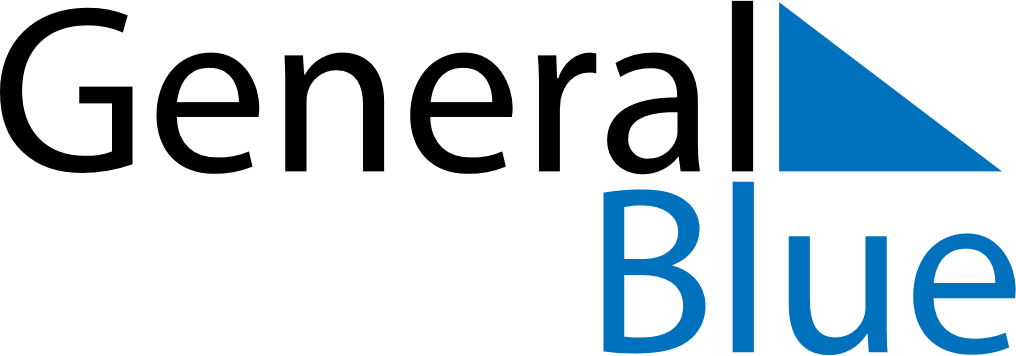 May 2024May 2024May 2024May 2024May 2024May 2024Panshan, Liaoning, ChinaPanshan, Liaoning, ChinaPanshan, Liaoning, ChinaPanshan, Liaoning, ChinaPanshan, Liaoning, ChinaPanshan, Liaoning, ChinaSunday Monday Tuesday Wednesday Thursday Friday Saturday 1 2 3 4 Sunrise: 4:49 AM Sunset: 6:48 PM Daylight: 13 hours and 59 minutes. Sunrise: 4:48 AM Sunset: 6:49 PM Daylight: 14 hours and 1 minute. Sunrise: 4:46 AM Sunset: 6:50 PM Daylight: 14 hours and 3 minutes. Sunrise: 4:45 AM Sunset: 6:51 PM Daylight: 14 hours and 6 minutes. 5 6 7 8 9 10 11 Sunrise: 4:44 AM Sunset: 6:52 PM Daylight: 14 hours and 8 minutes. Sunrise: 4:43 AM Sunset: 6:53 PM Daylight: 14 hours and 10 minutes. Sunrise: 4:41 AM Sunset: 6:54 PM Daylight: 14 hours and 12 minutes. Sunrise: 4:40 AM Sunset: 6:55 PM Daylight: 14 hours and 15 minutes. Sunrise: 4:39 AM Sunset: 6:56 PM Daylight: 14 hours and 17 minutes. Sunrise: 4:38 AM Sunset: 6:57 PM Daylight: 14 hours and 19 minutes. Sunrise: 4:37 AM Sunset: 6:58 PM Daylight: 14 hours and 21 minutes. 12 13 14 15 16 17 18 Sunrise: 4:36 AM Sunset: 6:59 PM Daylight: 14 hours and 23 minutes. Sunrise: 4:35 AM Sunset: 7:00 PM Daylight: 14 hours and 25 minutes. Sunrise: 4:34 AM Sunset: 7:01 PM Daylight: 14 hours and 27 minutes. Sunrise: 4:33 AM Sunset: 7:02 PM Daylight: 14 hours and 29 minutes. Sunrise: 4:32 AM Sunset: 7:03 PM Daylight: 14 hours and 31 minutes. Sunrise: 4:31 AM Sunset: 7:04 PM Daylight: 14 hours and 33 minutes. Sunrise: 4:30 AM Sunset: 7:05 PM Daylight: 14 hours and 35 minutes. 19 20 21 22 23 24 25 Sunrise: 4:29 AM Sunset: 7:06 PM Daylight: 14 hours and 37 minutes. Sunrise: 4:28 AM Sunset: 7:07 PM Daylight: 14 hours and 38 minutes. Sunrise: 4:28 AM Sunset: 7:08 PM Daylight: 14 hours and 40 minutes. Sunrise: 4:27 AM Sunset: 7:09 PM Daylight: 14 hours and 42 minutes. Sunrise: 4:26 AM Sunset: 7:10 PM Daylight: 14 hours and 43 minutes. Sunrise: 4:25 AM Sunset: 7:11 PM Daylight: 14 hours and 45 minutes. Sunrise: 4:25 AM Sunset: 7:12 PM Daylight: 14 hours and 47 minutes. 26 27 28 29 30 31 Sunrise: 4:24 AM Sunset: 7:13 PM Daylight: 14 hours and 48 minutes. Sunrise: 4:23 AM Sunset: 7:14 PM Daylight: 14 hours and 50 minutes. Sunrise: 4:23 AM Sunset: 7:14 PM Daylight: 14 hours and 51 minutes. Sunrise: 4:22 AM Sunset: 7:15 PM Daylight: 14 hours and 52 minutes. Sunrise: 4:22 AM Sunset: 7:16 PM Daylight: 14 hours and 54 minutes. Sunrise: 4:21 AM Sunset: 7:17 PM Daylight: 14 hours and 55 minutes. 